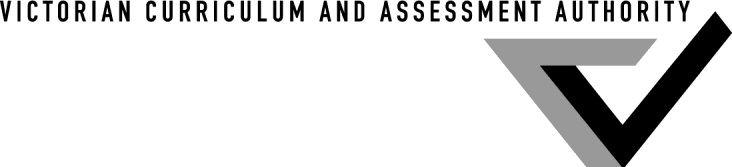 VCE Physics and VCE Systems Engineering: Table of electronic symbolsIn response to requests from teachers the VCAA has produced a table of commonly used electronic symbols. Practicing teachers have provided advice in the selection of recommended and alternative symbols that appear in the table. Students may expect to see either the recommended or alternative symbols on the VCE Physics and VCE Systems Engineering examination papers. Teachers and students are likely to encounter the symbols shown in the table, and other symbols, in other publications. Teachers are encouraged to ensure students are flexible in their understanding and recognition of electronic symbols.From the table, individual symbols may be selected, cut or copied and pasted into other documents and may assist teachers in the preparation of tests, revision sheets and drawing circuit diagrams.All symbols have been generated using the Drawing tools in Microsoft Word. Each has been ‘Grouped’ so that it will remain intact when selected, copied and pasted to generate a circuit diagram.The recommended symbols are provided in their acceptable orientation/s. The orientation of all symbols can be changed using the Drawing commands Rotate Left, Rotate Right, Flip Vertical or Flip Horizontal.Aids in joining copied symbols by drawn lines on a required circuit diagram:On the Drawing grid set Snap objects to other objects.Under AutoShapes, select Connectors, then Straight connector.The dot (●) to indicate electrically connected points in the diagram can also be selected from the following table.Enquiries regarding the table should be directed to the following Curriculum Managers: Technology Manager, Leanne Compton (03) 9032 1698 or compton.leanne.l@edumail.vic.gov.auScience Manager, Maria James (03) 9032 1722 or james.maria.m@edumail.vic.gov.auVCAA	Updated January 2013	1Electric and electronic symbols for VCE Physics and VCE Systems EngineeringFor each component a recommended symbol is shown in its normally accepted orientation/s, i.e. vertically and/or horizontally. In electronics there is a longstanding convention to show most components with a vertical orientation and for the circuit to read from the source or input on the left to the output or remaining circuit on the right. Other alternative symbols that may be encountered are also shown. Notes include relevant acceptance of symbol.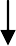 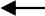 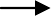 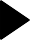 Component groupComponent	Recommended symbol	Alternative symbols	Notesdiode bridgeThere are alternative forms using the other alternative symbols for the junction diode given above.(Note that in an earlier version of this table, this symbol was incorrectly represented.)transistors	npn transistor	Additional alternativeC	C	symbols for all transistorsB	B	include those where thevertical straight-line sectionE	E	of the symbol is shown as a heavier line.pnp transistor	Both orientations of theC	C	recommended symbol areB	B	used depending on whether the emitter (E) isE	E	at the bottom or top.E	EB	BC	Cn-type junction fieldeffect transistor	D	D(NJFET)	G	GS	Sp-type junction fieldeffect transistor	D	D(PJFET)	G	S	G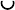 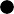 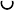 Component groupComponent	Recommended symbol	Alternative symbols	Notes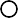 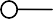 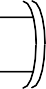 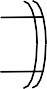 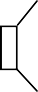 microphoneloudspeakerlogic gates	NOT or invert gateOR gateXOR (exclusive OR) gateNOR gate 1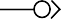 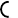 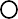 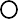 Component groupComponentRecommended symbolAlternative symbolsNotessourcescellsourcesbattery,DC power supplysourcesvariable DC power supplysourcesAC power supply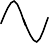 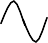 resistorsresistorAlternative symbol now regarded as outdated.Component groupComponentRecommended symbolAlternative symbolsAlternative symbolsNotesvariable resistor,A variable resistor wherevariable resistor,A variable resistor wherepotentiometer,the variation is achieved byvoltage divideruse of a sliding contact.variable resistorA general symbol for avariable resistor where themeans of variation is notspecified.light-dependentresistor (LDR)filament globe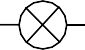 thermistorfuse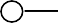 Component groupComponentRecommended symbolAlternative symbolsNotescapacitors(non-polarised) capacitorcapacitorsvariable capacitorcapacitorspolarised capacitor, electrolytic capacitortransformersiron-cored transformer (one secondary winding)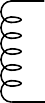 transformersiron-cored transformer (one secondary winding – centre-tapped)transformersiron-cored transformer (two secondary windings)Component groupComponentRecommended symbolAlternative symbolsNotesdiodesjunction diode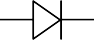 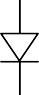 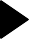 Additional alternativesymbols for all diodesinclude those where thesingle straight-line sectionof the symbol is shown asa heavier line.Zener diode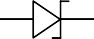 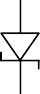 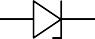 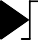 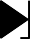 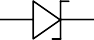 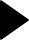 photo diode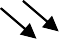 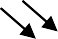 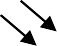 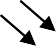 light-emitting diode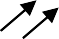 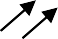 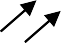 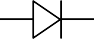 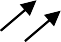 (LED)Component groupComponentRecommended symbolRecommended symbolAlternative symbolsAlternative symbolsAlternative symbolsAlternative symbolsAlternative symbolsNotesintegratedintegrated circuit (IC)This example shows an ICcircuits128712871287with 8 connections. Othersoccur, e.g. 14 and 16.346534653465Under alternative symbolsidentifying marks areshown to indicate the13487numbering of the connections.Other conventions showonly the connections usedin a given circuit, here 1, 3,4, 7 and 8.switchessingle pole, single throw (SPST) switchswitchessingle pole, double throw (SPDT) switchswitchesdouble pole, single throw (DPST) switchswitchesdouble pole, double throw (DPDT) switchComponent groupComponentRecommended symbolRecommended symbolAlternative symbolsNotesnormally open (NO) switchnormally closed (NC) switchrelay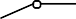 metersammeterA	AA	AAmetersvoltmeterV	VV	VVmetersvoltmeterVComponent groupComponentRecommended symbolRecommended symbolRecommended symbolRecommended symbolAlternative symbolsNotesgalvanometerGThe alternative symbol is not recommended as it is sometimes used to indicate a generator.cathode ray oscilloscope (CRO)CRO	CROCRO	CROCRO	CROCRO	CRO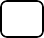 Neither of these encountered symbols is widely used.amplifiersvoltage amplifieramplifiersoperational amplifier (op amp)On the alternative symbol the two vertical connections are shown when it is connected to the power supply.transducersmotorM	MtransducersmotorM	MtransducersmotorM	MtransducersmotorM	MComponent groupComponentRecommended symbolAlternative symbolsNotesAND gate&NAND gate&flip-flopT (toggle) flip-flopQ	QT	TQ	Qexternalconnectionsearthfalling edge	rising edgetriggered	triggeredaerialcircuitconnectionsnon-connected leadsAlternative symbolregarded as outdated.Component groupComponentRecommended symbolAlternative symbolsNotesconnected leadsdot for junction of connected leads